                                                                                                                                                                                                        О Т К Р Ы Т О Е    А К Ц И О Н Е Р Н О Е     О Б Щ Е С Т В О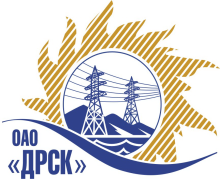 		Итоговый протокол по выбору победителягород  Благовещенск, ул. Шевченко, 28ПРЕДМЕТ ЗАКУПКИ:Способ и предмет закупки: Закрытый электронный запрос цен закупка 57 - «Выполнение мероприятий по технологическому присоединению заявителей к сетям 0.4-10 кВ на территории СП ЮЭС филиала «ПЭС»лот № 23 – Выполнение мероприятий по технологическому присоединению заявителей к сетям 0,4-10кВ на территории СП «ЮЭС» филиала «ПЭС» Хасанский район с. Рисовая Падь, п. Славянка, с. Андреевка, п. Витязь.Закупка проводится согласно ГКПЗ 2014г. раздела  2.1.1. «Услуги КС»  № 57 лот 23  на основании указания ОАО «ДРСК» от  18.07.2014 г. № 177.Планируемая стоимость закупки в соответствии с ГКПЗ: Лот № 23 – 2 469 140,00 руб. без учета НДС Форма голосования членов Закупочной комиссии: очно-заочная.ПРИСУТСТВОВАЛИ:	На заседании присутствовали 8 членов Закупочной комиссии 2 уровня. ВОПРОСЫ, ВЫНОСИМЫЕ НА РАССМОТРЕНИЕ ЗАКУПОЧНОЙ КОМИССИИ: О признании предложений соответствующими условиям закупкиО ранжировке предложений Участников закупки. Выбор победителяВОПРОС 1 «О признании предложений соответствующими условиям закупки»ОТМЕТИЛИ:Предложения ООО «ЭДС» г. Уссурийск, ОАО «ВСЭСС» г. Хабаровск признаются удовлетворяющим по существу условиям закупки. Предлагается принять данные предложения к дальнейшему рассмотрению.ВОПРОС 2  «О ранжировке предложений Участников закупки. Выбор победителя»ОТМЕТИЛИ:В соответствии с требованиями и условиями, предусмотренными извещением о закупке и Закупочной документацией, предлагается ранжировать предложения следующим образом: На основании вышеприведенной ранжировке предложений предлагается признать Победителем Участника, занявшего первое место, а именно: ОАО «ВСЭСС» г. Хабаровск, ул. Тихоокеанская, 165. Предложение на сумму 2 150 000,00  руб. без учета НДС. (2 537 000,00  руб. с учетом НДС). Условия финансирования:  заказчик оплачивает выполненные работы с учетом стоимости материалов, приобретенных подрядчиком и указанных в подписанных сторонами актах выполненных работ (КС-2), в течение 30 календарных дней с момента подписания актов выполненных работ обеими сторонами. Окончательная оплата в течение 30 календарных дней со дня подписания акта ввода в эксплуатацию. Срок выполнения работ: в течение 3 месяцев с  момента заключения договора. Гарантийные обязательства: гарантия на своевременное и качественное выполнение работ, а также на устранение дефектов, возникших по вине подрядчика составляет  60 месяцев. Гарантия на материалы и оборудование, поставляемые подрядчиком составляет 60 мес.  Предложение имеет статус оферты и действует до 31.10.2014 г.РЕШИЛИ:Признать предложения ООО «ЭДС» г. Уссурийск, ОАО «ВСЭСС» г. Хабаровск  удовлетворяющими условиям закупкиУтвердить ранжировку и признать Победителем Участника, занявшего первое место, а именно: ОАО «ВСЭСС» г. Хабаровск, ул. Тихоокеанская, 165. Предложение на сумму 2 150 000,00  руб. без учета НДС. (2 537 000,00  руб. с учетом НДС). Условия финансирования:  заказчик оплачивает выполненные работы с учетом стоимости материалов, приобретенных подрядчиком и указанных в подписанных сторонами актах выполненных работ (КС-2), в течение 30 календарных дней с момента подписания актов выполненных работ обеими сторонами. Окончательная оплата в течение 30 календарных дней со дня подписания акта ввода в эксплуатацию. Срок выполнения работ: в течение 3 месяцев с  момента заключения договора. Гарантийные обязательства: гарантия на своевременное и качественное выполнение работ, а также на устранение дефектов, возникших по вине подрядчика составляет  60 месяцев. Гарантия на материалы и оборудование, поставляемые подрядчиком составляет 60 мес.  Предложение имеет статус оферты и действует до 31.10.2014 г.ДАЛЬНЕВОСТОЧНАЯ РАСПРЕДЕЛИТЕЛЬНАЯ СЕТЕВАЯ КОМПАНИЯУл.Шевченко, 28,   г.Благовещенск,  675000,     РоссияТел: (4162) 397-359; Тел/факс (4162) 397-200, 397-436Телетайп    154147 «МАРС»;         E-mail: doc@drsk.ruОКПО 78900638,    ОГРН  1052800111308,   ИНН/КПП  2801108200/280150001№ 442/УКС-ВП«04» августа 2014 годаМесто в ранжировкеНаименование и адрес участникаЦена заявки, руб. без учета НДСИные существенные условия1 местоОАО «ВСЭСС»г. Хабаровск, ул. Тихоокеанская, 1652 150 000,00  (2 537 000,00  руб. с учетом НДС). Условия финансирования:  заказчик оплачивает выполненные работы с учетом стоимости материалов, приобретенных подрядчиком и указанных в подписанных сторонами актах выполненных работ (КС-2), в течение 30 календарных дней с момента подписания актов выполненных работ обеими сторонами. Окончательная оплата в течение 30 календарных дней со дня подписания акта ввода в эксплуатацию. Срок выполнения работ: в течение 3 месяцев с  момента заключения договора. Гарантийные обязательства: гарантия на своевременное и качественное выполнение работ, а также на устранение дефектов, возникших по вине подрядчика составляет  60 месяцев. Гарантия на материалы и оборудование, поставляемые подрядчиком составляет 60 мес.  Предложение имеет статус оферты и действует до 31.10.2014 г.2 местоООО «ЭДС»г. Уссурийск, ул. Тимирязева, 292 165 000,00  (2 554 700,00 руб. с учетом НДС)Условия финансирования:  без аванса. Текущие платежи выплачиваются заказчиком за этап в течение 30 календарных дней с момента подписания актов выполненных работ обеими сторонами. Окончательная оплата производиться в течение 30 календарных дней со дня подписания приемо-сдаточной документации. Срок выполнения работ: в течение 3 мес. с момента заключения договора. Гарантийные обязательства: восстановление возникших разрушений в течение 60 мес., условия и сроки устранение обнаруженных дефектов и недоделок в течение гарантийного срока. Предложение имеет статус оферты и действует до 30.09.14 г.Ответственный секретарь Закупочной комиссии: Моторина О.А. _____________________________Технический секретарь Закупочной комиссии: Коврижкина Е.Ю.  _______________________________